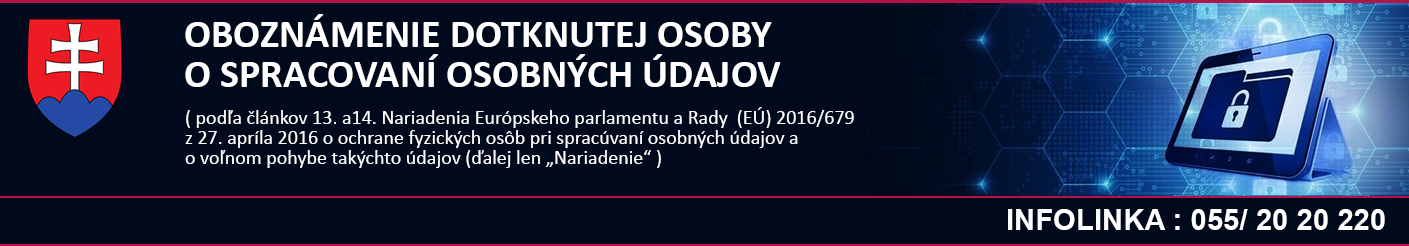 Spracoval: EuroTRADING EDU s.r.o. / www.eurotradingedu.skI. NÁZOV INFORMAČNÉHO SYSTÉMU OSOBNÝCH ÚDAJOVMzdy a personalistikaII. ÚDAJE O PREVÁDZKOVATEĽOVIII. ÚDAJE O PREVÁDZKOVATEĽOVINázov prevádzkovateľaZákladná školaIdentifikačné číslo organizácie (IČO)37865307Obec a PSČ   Nitra, 949 01Ulica a čísloTopoľová 8Štát   Slovenská republikaPrávna forma  Rozpočtová organizáciaŠtatutárny orgán prevádzkovateľa (alebo osoba oprávnená konať v jeho mene)Mgr. Darina Lyžičiarová, riaditeľka školy Zástupca prevádzkovateľa ak bol vymenovaný a jeho IČO, sídlo a štatutárny orgánZodpovedná osoba (email )zo@eurotrading.skIII. ÚDAJE O INFORMAČNOM SYSTÉME OSOBNÝCH ÚDAJOVIII. ÚDAJE O INFORMAČNOM SYSTÉME OSOBNÝCH ÚDAJOVÚčel spracúvania osobných údajovPlnenie povinností zamestnávateľa súvisiacich s pracovným pomerom  alebo obdobným vzťahom (napr. na základe dohôd o prácach vykonávaných mimo pracovného pomeru) vrátane predzmluvných vzťahov, vedenie personálnej a mzdovej agendy.Právny základ spracúvania osobných údajov  Zákon č. 311/2001 Z. z. Zákonník práceZákon č. 124/2006 Z. z. o bezpečnosti a ochrane zdravia pri práciZákon č. 663/2007 Z.z. o minimálnej mzde v znení neskorších predpisovZákon č. 461/2003 Z. z. o sociálnom poisteníZákon č. 462/2003 Z. z. o náhrade príjmu pri dočasnej pracovnej neschopnosti zamestnancaZákon č. 580/2004 Z. z. o zdravotnom poistení a o zmene a doplnení zákon č. 95/2002 Z.z. o poisťovníctve a o zmene a doplnení niektorých zákonov v znení neskorších predpisovZákon č. 595/2003 Z. z. o dani z príjmovZákon č. 43/2004 Z. z. o starobnom dôchodkovom sporeníZákon č. 650/2004 Z. z. o doplnkovom dôchodkovom sporeníZákon č. 233/1995 Z. z. o súdnych exekútoroch a exekučnej činnosti (Exekučný poriadok)Zákon č. 355/2007 Z. z. o ochrane, podpore a rozvoji verejného zdravia a o zmene a doplnení niektorých zákonovZákon č. 5/2004 Z. z. o službách zamestnanosti a o zmene a doplnení niektorých zákonov v znení neskorších predpisovZákon č. 152/1994 Z. z. o sociálnom fonde a o zmene a doplnení zákona č. 286/1992 Zb. o daniach z príjmov v znení neskorších predpisovZákon č. 283/2002 Z. z. o cestovných náhradáchNariadenie Rady (EHS) č. 1612/68 o slobode pohybu pracovníkov v rámci spoločenstvaNariadenia Rady (EHS) č. 311/76 o zostavovaní štatistík zahraničných pracovníkovZákon č. 570/2005 Z. z. o brannej povinnosti a o  zmene a doplnení  niektorých zákonov v znení neskorších predpisovOkruh dotknutých osôb   Uchádzači o zamestnanieZamestnanci prevádzkovateľaDohody o prácach vykonávané mimo pracovného pomeruRodinní príslušníci zamestnancov – manželia, manželky, vyživované detiBývalí zamestnanciZoznam osobných údajov (alebo rozsah)   Meno, priezvisko, rodné priezvisko, predchádzajúce priezvisko, titul, trvalý/prechodný pobyt, dátum narodenia, miesto narodenia, štátna príslušnosť, štátne občianstvo, pohlavie, bankový účet fyzickej osoby, rodinný stav, vzdelanie, prax, číslo občianskeho preukazu, podpis, základná mzda, osobné ohodnotenie, pracovné a funkčné zaradenie, deň začiatku pracovnej činnosti, platové zaradenie, miesto výkonu práce, mailová adresa, telefónne číslo, údaje pre štatistiku, názov zdravotnej poisťovne, údaje zo zmluvy doplnkovej dôchodkovej sporiteľne,  údaje sporiteľ SDS, údaje o odpracovanom čase, sumy postihnuté výkonom rozhodnutia nariadeným súdom alebo správnym orgánom, peňažné tresty a pokuty, ako aj náhrady uložené zamestnancovi vykonateľným rozhodnutím príslušných orgánov, údaje o dôležitých osobných prekážkach v práci,  údaje z potvrdenia o zamestnaní, údaje o vedení zamestnanca v evidencii nezamestnaných občanov, údaje o čerpaní materskej dovolenky a rodičovskej dovolenky, údaje o priznaní dôchodku, o druhu dôchodku, ročný úhrn vyplateného dôchodku, spôsobilosť na právne úkony, údaje z dokladu o bezúhonnosti, osobné údaje spracúvané na potvrdeniach, osvedčenia o absolvovaných skúškach a vzdelávacích aktivitách, údaje uvedené v životopise -meno, priezvisko, rodné priezvisko, predchádzajúce priezvisko, titul, bydlisko, dátum narodenia, rodné číslo, rodinný stav, navštevovaná škola rodinných príslušníkov, lekárske prehliadky, fotokópie úradných dokumentovIV. POSKYTOVANI OSOBNÝCH ÚDAJOVIV. POSKYTOVANI OSOBNÝCH ÚDAJOVTRETIE STRANY Právny základSúd, orgány činné v trestnom konaníZákon č. 160/2015 Z. z. civilný sporový poriadok  Zákon 444/2015 Z.z.  ktorým sa mení a dopĺňa zákon č. 300/2005 Z.z. Trestný zákon v znení neskorších predpisov a ktorým sa menia a dopĺňajú niektoré zákonyDaňový úradZákon č. 595/2003 Z. z. o dani z príjmov v znení neskorších predpisov, Zákon č. 563/2009 Z. z. o správe daní (daňový poriadok) a o zmene a doplnení niektorých zákonovSociálna poisťovňaZákon č. 461/2003 Z. z. o sociálnom poistení v znení neskorších predpisov zákon č. 43/2004 Z. z. o starobnom dôchodkovom sporení a o zmene a doplnení niektorých zákonov v znení neskorších predpisovZdravotné poisťovneZákon č. 580/2004 Z. z. o zdravotnom poistení o zmene a doplnení zákona č. 95/2002 Z. z. o poisťovníctve a o zmene a doplnení niektorých zákonov v znení neskorších predpisovDoplnkové dôchodkové sporiteľneZákon č. 650/2004 Z. z. o doplnkovom dôchodkovom sporení a o zmene a doplnení niektorých zákonov v znení neskorších predpisovDôchodkové správcovské spoločnostiZákon č. 461/2003 Z. z. o sociálnom poistení v znení neskorších predpisov, Zákon č. 43/2004 Z. z. o starobnom dôchodkovom sporení a o zmene a doplnení niektorých zákonov v znení neskorších predpisovÚstredie práce, sociálnych vecí a rodinyZákon č. 5/2004 Z. z. o službách zamestnanosti a o zmene a doplnení niektorých zákonov v znení neskorších predpisov, Zákon č. 53/2003 Z. z. o orgánoch štátnej správy v oblasti sociálnych vecí, rodiny a služieb zamestnanosti a o zmene a doplnení niektorých zákonovZástupcovia zamestnancovZákon č. 311/2001 Z. z. Zákonník práceExekútorZákon č. 233/1995 Z. z. o súdnych exekútoroch a exekučnej činnosti (Exekučný poriadok ) a o zmene a doplnení niektorých zákonov v znení neskorších predpisovOrgány štátnej správy a verejnej moci na výkon kontroly a dozoru  (napr. inšpektorát práce)Zákon č. 311/2001 Z. z. Zákonník práce,  Zákon 125/2006 Z. z. o inšpekcii práce a o zmene a doplnení zákona č. 82/2005 Z. z. o nelegálnej práci a nelegálnom zamestnávaní a o zmene a doplnení niektorých v znení neskorších predpisov, Zákon č. 355/2007 Z. z.BOZP Zákon č. 124/2006 Z.z. o bezpečnosti a ochrane zdravia pri práci a o zmene a  doplnení niektorých zákonovPZS Zákon č. 204/2014 Z.z. ktorým sa mení a dopĺňa zákon č. 355/2007 Z.z. o ochrane, podpore a rozvoji verejného zdravia a o zmene a doplnení niektorých zákonov v znení neskorších predpisovPO Zákon č. 314/2001 Z. z. Zákon o ochrane pred požiarmiPRÍJEMCOVIAPrávny základSPROSTREDKOVATELIAPrávny základZmluva o spracovaní osobných údajovZVEREJŇOVANIEPRENOS OSOBNÝCH ÚDAJOVPrávny základV. DOBA UCHOVÁVANIA OSOBNÝCH ÚDAJOVV. DOBA UCHOVÁVANIA OSOBNÝCH ÚDAJOVMzdové listy50 rokovVýplatné listiny10 rokovRodinné prídavky a materské príspevky5 rokovPrehlásenia k dani zo mzdy5 rokovZrážky zo mzdy5 rokovPodklady k mzdám5 rokovOsobné spisy zamestnancov70 rokov (od narodenia zamestnanca)Evidencia dochádzky3 rokyEvidencia dovoleniek3 rokyPopisy pracovných činností5 rokovDohody o vykonaní práce5 rokovDohody o hmotnej zodpovednosti3 roky (po strate platnosti)Evidencia o preškolení a získaní odbornej kvalifikácie10 rokovNemocenské poistenie – dávky, prihlášky, odhlášky, zmeny10 rokovPracovná neschopnosť – evidencia, štatistika5 rokovMaterská dovolenka a neplatené voľno - evidencia5 rokovStravovanie zamestnancov - zabezpečenie5 rokovBezpečnosť a ochrana zdravia pri práci5 rokovVI. PRÁVA DOTKNUTEJ OSOBY:Právo požadovať prístup k svojim osobným údajomPrávo na opravu osobných údajovPrávo na vymazanie osobných údajovPrávo na obmedzenie spracúvania osobných údajovPrávo namietať proti spracúvaniu osobných údajovPrávo na prenos svojich osobných údajovPrávo podať sťažnosť dozornému orgánu, t.j. Úradu na ochranu osobných údajov SR Uvedené práva dotknutej osoby sú bližšie špecifikované v článkoch 15 až 21 Nariadenia. Dotknutá osoba si uvedené práva uplatňuje v súlade s Nariadením a ďalšími príslušnými právnymi predpismi. Voči prevádzkovateľovi si dotknutá osoba môže svoje práva uplatniť prostredníctvom písomnej žiadosti alebo elektronickými prostriedkami. V prípade, že dotknutá osoba požiada o ústne poskytnutie informácií, informácie sa môžu takto poskytnúť za predpokladu, že dotknutá osoba preukázala svoju totožnosť.